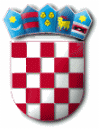 REPUBLIKA HRVATSKA SISAČKO-MOSLAVAČKA ŽUPAN IJAOPĆINA DVOROPĆINSKI NAČELNIKKLASA: 035-02/21-01/3URBROJ: 2176/08-01-21-01 Lokve, 31. prosinac 2021.   Na temelju članka 25. Uredbe o uredskom poslovanju („Narodne novine“ broj: 75/21), članka 2. Naputka o brojčanim oznakama pismena te sadržaju evidencija uredskog poslovanja („Narodne novine“ broj: 132/21), te članka 40. Statuta Općine Dvor („SlužbenI vjesnik“ broj: 21/07), Općinski načelnik Općine Dvor  donosi  Plan klasifikacijskih oznaka i brojčanih oznaka stvaratelja i primatelja akata upravnih tijela Općine DvorČlanak 1. Ovim Planom klasifikacijskih oznaka i brojčanih oznaka stvaratelja i primatelja akata Općine Dvor za 2022. godinu  (u daljnjem tekstu: Plan) utvrđuju se klasifikacijske oznake za akte koji se pojavljuju u radu tijela Općine Dvor. Članak 2. Planom se utvrđuju klasifikacije po sadržaju i broju dosjea, koji proizlaze iz djelokruga rada tijela Općine Dvor, a koristit će se u određivanju klasifikacijske oznake, kao brojčane oznake predmeta na pojedinim vlastitim i primljenim aktima, kako slijedi: Članak 4.Ovim Planom klasifikacijskih oznaka i brojčanih oznaka stvaratelja i primatelja akata upravnih tijela Općine Dvor (u daljnjem tekstu: Plan) utvrđuju se brojčane oznake predstavničkog i izvršnog tijela, te upravnih tijela Općine Dvor kako slijedi: 2176-8-01			Općinski načelnik2176-8-01-01		Zamjenik općinskog načelnika2176-8-02			Općinsko vijeće 2176-8-03			Jedinstveni upravni odjel2176-8-03-01		Pročelnik Jedinstvenog upravnog odjela2176-8-03-02		viši savjetnik za gospodarstvo, prostorno uređenje, 		komunalni sustav i  komunalno redarstvo,komunalni 		redar2176-8-03-03		Referent za administrativne poslove i društvene 				djelatnosti2176-8-03-04		Referent za računovodstvo – financijski knjigovođa2176-8-04			Komunalac-Dvor d.o.o. za obavljanje komunalnih 				Djelatnosti2176-8-05			Dvorkom d.o.o. za komunalne uslugeČlanak 3. Ovaj Plan stupa na snagu 1. siječnja 2022. godine, a objavit će se na službenoj internetskoj stranici Općine Dvor,  www.dvor.hr. OPĆINSKI NAČELNIK      Nikola Arbutina Oznaka klasifikacije po sadržaju Broj dosjea      Opis djelatnosti unutar podgrupe 000DRŽAVA I DRUŠTVO – DRUŠTVENO EKONOMSKI ODNOSI000-0101Općenito - Mjere i politika proizvodnih odnosa i društveno ekonomskog razvoja003Državna imovina003-0101Upravljanje i raspolaganje državnom imovinom003-0201Upravljanje trgovačkim društvima003-0301Registar državne imovine003-0401Ostalo004 LJUDSKA PRAVA I TEMELJNE SLOBODE 004-01 01 Općenito 004-0201Zaštita prava i interesa djece004-0301Ravnopravnost spolova004-0401Zaštita prava i interesa osoba s invaliditetom006 POLITIČKE STRANKE 006-01 01 Političke stranke 007 USTANOVE (OPĆENITO) 007-01 01 Općenito 007-02 01 Ostalo008 INFORMIRANJE 008-01 01 Općenito 008-0201Pristup informacijama009 ZAŠTITA OSOBNIH PODATAKA 009-01 01 Praćenje i provedba propisa o zaštiti osobnih podataka 009-02 01 Promicanje javne svijesti o rizicima, pravilima, zaštitnim mjerama i pravima u vezi s obradom podataka 009-03 01 Imenovanje službenika za zaštitu osobnih podataka 01 DRŽAVNO UREĐENJE 010 GRB, ZASTAVA I HIMNA 010-01 01 Grb, zastava, himna 011 USTAV, ZAKON I DRUGI PROPISI 011-01 01 Općenito 011-02 01 Postupak donošenja propisa 011-03  01 Objavljivanje propisa 011-04 01 Statut 012 IZBORNI SUSTAV 012-01 01 Provedba izbora 012-02 01 Financiranje političkih aktivnosti 012-03 01 Financiranje izborne promidžbe 012-04 01 Ostalo 013 REFERENDUM I DRUGI OBLICI SUDJELOVANJA GRAĐANA U OBAVLJANJU DRŽAVNE VLASTI I LOKALNE I PODRUČNE (REGIONALNE) SAMOUPRAVE 013-01 01 Referendum i drugi oblici osobnog sudjelovanja građana 013-02 01 Savjetovanje sa zainteresiranom javnošću 013-03 01 Ostalo 016 Nacionalne manjine 016-01 01 Općenito 016-02 01 Prava nacionalnih manjina 017 Migracije, iseljenici, izbjeglice, osobe bez državljanstva 017-01 01 Općenito 024 JEDINICE LOKALNE I PODRUČNE (REGIONALNE) SAMOUPRAVE 024-01 01 Općinski načelnik 024-02 01 Općinsko vijeće 024-03 01 Jedinstveni upravni odjel 024-04 01 Ostalo 029 RADNA TIJELA U SASTAVU JAVNOPRAVNIH TIJELA 029-01 01 Osnivanje povjerenstava, radnih skupina i drugih radnih tijela 029-02 01 Imenovanje unutarnjih i vanjskih stručnjaka 029-03 01 Imenovanja i razrješenja članova radnih skupina 029-04 01 Ostalo 03 UPRAVNO POSLOVANJE 030ORGANIZACIJA, METODE I TEHNIKE RADA030-0101Telekomunikacijska oprema030-0201Uredska pomagala i strojevi031 PRIJAMNE SLUŽBE, TEHNIČKI I POMOĆNI POSLOVI031-0101Prijemne služne031-0201Usluge čišćenja i održavanja031-0301Održavanje voznog parka031-0401Ugostiteljske usluge031-05 01 Poštanske usluge 032 INFORMACIJSKO-DOKUMENTACIJSKO POSLOVANJE 032-01 01 Organizacija i poslovanje - općenito032-0201Službena glasila032-0301Ostalo034 UPRAVNI POSTUPAK I UPRAVNI SPOR 034-01 01 Opći upravni postupak 034-04 01 Izdavanje potvrda 034-05 01 Evidencija o provedbenim propisima 034-07 01 Upravni spor 035 UREDSKO POSLOVANJE 035-01 01 Općenito 035-02 01 Klasifikacijske oznake i urudžbeni brojevi 035-03 01 Postupanje s pismenima 035-04 01 Evidencije i obrasci 035-05 01 Primjena informacijske tehnologije u uredskom poslovanju 036 UPRAVLJANJE DOKUMENTARNIM GRADIVOM 036-01 01 Čuvanje, zaštita, obrada, vrednovanje, odabiranje, pretvorba, korištenje 036-02 01 Izlučivanje dokumentarnog gradiva 036-03 01 Predaja arhivskog gradiva nadležnom arhivu 036-04 01 Ostalo 038 PEČATI, ŽIGOVI I ŠTAMBILJI 038-01 01 Općenito 038-02  01 Odobrenja za izradu pečata i žigova sa grbom RH 038-03 01 Upotreba, čuvanje i uništavanje 038-04 01 Izrada štambilja 04 UPRAVNI, INSPEKCIJSKI I DRUGI NADZORI U JAVNOPRAVNIM TIJELIMA 040 NADZOR NAD ZAKONITOŠĆU AKATA 040-01 01 Općenito 041 NADZOR NAD ZAKONITOŠĆU RADA 041-01 01 Općenito 042 UNUTARNJE KONTROLE U JAVNOM SEKTORU I REVIZIJA 042-01 01 Sustav unutarnjih kontrola u javnom sektoru 042-02 01 Unutarnja revizija 042-03 01 Revizija (općenito) 042-04 01 Ostalo 043 UPRAVNA INSPEKCIJA 043-01 01 Poslovi inspekcijskog nadzora, postupanje po prijavama043-02 01 Ostalo 05 PREDSTAVKE, MOLBE, PRIJEDLOZI I PRITUŽBE 050 PREDSTAVKE I PRITUŽBE NA RAD TIJELA UPRAVE 050-01 01 Općenito 050-0201Pojedinačni predmeti053 MOLBE I PRIJEDLOZI 053-01 01 Općenito 053-02 01 Pojedinačni prijedlozi 06 ODLIKOVANJA, JAVNE NAGRADE I PRIZNANJA 061 JAVNE NAGRADE I PRIZNANJA 061-01 01 Općenito 08 DUŽNOSNICI 081 DUŽNOSNICI U JEDINICAMA LOKALNE I PODRUČNE (REGIONALNE) SAMOUPRAVE 081-01 01 Prava i obveze dužnosnika u jedinicama lokalne i područne (regionalne) samouprave 081-02 01 Ostalo 1 RAD I RADNI ODNOSI 10 ZAPOŠLJAVANJE 100 POLITIKA ZAPOŠLJAVANJA 100-01 01 Općenito 103 USMJERAVANJE U ZANIMANJA 103-01 01 Općenito 110 ZAPOSLENI U JAVNOM SEKTORU 110-0101Prava i obaveze zaposlenih u javnom sektoru110-0201Evidencija zaposlenih u javnom sektoru110-03 01 Ovlaštenja za potpisivanje11 RADNI ODNOSI 112 ZASNIVANJE I PRESTANAK RADNOG ODNOSA, PRIJAM U SLUŽBU I PRESTANAK SLUŽBE, UGOVOR O DJELU, DOPUNSKI RAD I OSTALO 112-01 01 Općenito  112-02 01 Na neodređeno vrijeme 112-03 01 Na određeno vrijeme 112-04 01 Ugovor o djelu 112-05 01 Dopunski rad 112-06 01 Pripravnici 112-07 01 Ostalo  112-08 01 Ugovor o autorskom djelu 112-0901Prestanak službe113 RADNO VRIJEME, ODMORI, DOPUSTI I BOLOVANJA, OBUSTAVE RADA 113-01 01 Općenito 113-02 01 Radno vrijeme 113-03 01 Odmori 113-04 01 Dopusti  113-05 01 Bolovanja 113-06 01 Obustave rada 113-07 01 Ostalo 114 RADNI SPOROVI, MATERIJALNA I DISCIPLINSKA ODGOVORNOST 114-01 01 Općenito 114-02 01 Radni sporovi 114-03 01 Disciplinska odgovornost i postupak 114-04 01 Materijalna odgovornost 114-05 01 Ostalo 115 ZAŠTITA NA RADU 115-01 01 Općenito 115-02 01 Ozljede na radu 115-0301Ostalo116 INSPEKCIJA RADA 116-01 01 Općenito 117 RADNI STAŽ 117-01 01 Općenito 117-02 01 Minuli rad 117-04 01 Utvrđenje radnog staža 117-07 01 Ostalo 118 STRUČNA SPREMA, KVALIFIKACIJE 118-01 01 Općenito 118-02 01 Stručna sprema 118-03 01 Kvalifikacije 118-04 01 Stručna osposobljenost 118-0501 Ostalo 119 UPRAVLJANJE LJUDSKIM POTENCIJALIMA, OCJENJIVANJE I OSTALO 119-01 01 Upravljanje ljudskim potencijalima 119-02 01 Ocjenjivanje 119-03 01 Ostalo 12 PLAĆE 120 STJECANJE PLAĆE 120-01 01 Općenito 120-02 01 Utvrđivanje, raspoređivanje, raspodjela 120-03 01 Dodaci na plaću 120-04 01 Ostalo 121  OSTALA PRIMANJA PO OSNOVI RADA 121-01 01 Općenito  121-02 01 Dnevnica 121-03 01 Terenski dodatak 121-04 01 Naknada za odvojeni život od obitelji 121-05 01 Naknada za prijevoz na posao sa posla 121-0601Naknada za topli obrok121-07 01 Regres za godišnji odmor 121-08 01 Troškovi preseljenja 121-09 01 Pomoć u slučaju smrti 121-10 01 Jubilarne nagrade 121-11 01 Otpremnina 121-1201Božićnica, uskrsnica121-13 01 Nagrade učenicima i studentima 121-15 01 Ostalo 13 STRUČNO USAVRŠAVANJE I UPRAVLJANJE 130 TEČAJEVI, SAVJETOVANJA I STRUČNA PUTOVANJA 130-01 01 Općenito 132 VJEŽBENICI, PRIPRAVNICI I STRUČNA PRAKSA 132-01 01 Vježbenici 132-02 01 Pripravnici 132-03 01 Stručno osposobljavanje 132-04 01 Ostalo 133 DRŽAVNI, STRUČNI I PRAVOSUDNI ISPITI 133-01 01 Državni ispit 133-02 01 Stručni ispit 133-03 01 Drugi ispiti 14 MIROVINSKO I INVALIDSKO OSIGURANJE 140 MIROVINSKO OSIGURANJE 140-01 01 Općenito (rješenje o mirovini, podaci o MIO) 15 SINDIKATI, UDRUGE POSLODAVACA I KOLEKTIVNI UGOVORI 150 SINDIKATI 150-01 01 Osnivanje, djelovanje, prestanak sindikata 152-0101Kolektivni ugovori150-02 01 Ostalo 21JAVNA SIGURNOST213-0101Oružje, streljivo i eksplozivne tvari - općenito214-0101Izvješće o stanju sigurnosti23 OSTALI UNUTARNJI POSLOVI 230 ORGANIZACIJE CIVILNOG DRUŠTVA 230-01 01 Udruge (općenito) 230-02 01 Neprofitne organizacije 230-03 01 Građanske inicijative230-0401 Ostalo24 SUSTAV CIVILNE ZAŠTITE 240 CIVILNA ZAŠTITA 240-01 01 Mjere i aktivnosti u sustavu civilne zaštite 240-02 01 Stožeri civilne zaštite 240-03 01 Operativne snage sustava civilne zaštite 240-04 01 Obuka i vježbe 240-05 01 Ostalo 242 INSPEKCIJSKI NADZOR U PODRUČJU CIVILNE ZAŠTITE 242-01 01 Nadzori 242-02 01 Inspekcijski poslovi 242-03 01 Ostalo 245ZAŠTITA OD POŽARA I EKSPLOZIJA245-0101Preventivne i operativne mjere zaštite od požara i eksplozija245-0201Ostalo 246 ZAŠTITA I SPAŠAVANJE 246-01 01 Sustav zaštite i spašavanja građana 246-02 01 Osposobljavanje i usavršavanje sudionika zaštite i spašavanja 246-03 01 Ostalo 25 VATROGASTVO 250 USTROJAVANJE, OSNIVANJE I RAD VATROGASNIH POSTROJBI I VATROGASNIH ORGANIZACIJA 250-01 01 Način ustrojavanja 250-02 01 Obveze i osnivanje vatrogasnih postrojbi i organizacija 250-03 01 Suglasnost za imenovanje zapovjednika 250-04 01 Podaci o intervencijama250-05Ostalo 254-0101 Inspekcijski nadzori i ostalo 3 GOSPODARSTVO 300GOSPODARSKO PLANIRANJE300-0101Poticanje stvaralaštva u industriji i trgovini300-0201Ostalo301GOSPODARSKA KRETANJA301-0101Gospodarska kretanja u JLPRS301-0201Ostalo303GOSPODARSKA SURADNJA303-0101Gospodarska suradnja u zemlji303-0201Ostalo304PODRUČJA OD POSEBNE DRŽAVNE SKRBI304-0101Područja os posebne državne skrbi304-0201Ostalo31 INDUSTRIJA, RUDARSTVO I PODUZETNIŠTVO 310 INDUSTRIJA I RUDARSTVO 310-01 01 Općenito 310-02 01 Elektroprivreda 310-03 01Ostalo 311PODUZETNIŠTVO, OBRT I ZADRUGARSTVO311-0101Malo i srednje poduzetništvo311-0201Obrtništvo 311-0301Osnivanje zadruga311-0401Ostalo 32 POLJOPRIVREDA, ŠUMARSTVO, VETERINARSTVO, LOVSTVO, RIBARSTVO, VODNO GOSPODARSTVO I ZAŠTITA MORA TE STOČARSTVO 320 POLJOPRIVREDA 320-01 01 Poljoprivredno zemljište 320-02 01 Ostalo 321 ŠUMARSTVO 321-01 01 Šume i šumsko zemljište 321-0201Zaštita šuma321-0301 Ostalo 322 VETERINARSTVO I ZAŠTITA ŽIVOTINJA 322-01 01 Zaštita životinja 322-02 01 Veterinarske usluge 322-03 01 Veterinarska inspekcija 322-04 01 Ostalo 323 LOVSTVO 323-01 01 Lovišta i lovna područja 323-0201Lovna inspekcija323-0301 Ostalo 324RIBARSTVO324-0101Slatkovodno ribarstvo324-0201Sportski ribolov324-0301Ostalo325 VODNO GOSPODARSTVO I ZAŠTITA MORA 325-01 01 Općenito 325-02 01 Zaštita od štetnog djelovanja voda325-03 01 Korištenje voda325-04 01 Vodoopskrba i javna odvodnja325-0501Suglasnosti u vodnom gospodarstvu325-0601Doprinosi i naknade u vodnom gospodarstvu325-0701Ostalo326STOČARSTVO326-0101Općenito, uzgoj326-0201Programi razvoja stočarstva326-0301Ostalo33 330UNUTARNJA TRGOVINA330-0101Trgovina na malo330-0201Prodaja izvan prodavaonica330-0301Ostalo334 TURIZAM 334-01 01 Razvoj i investicije 334-02 01 Turistička djelatnost 334-03 01 Ostalo 335 UGOSTITELJSTVO 335-01 01 Ugostiteljska djelatnost 335-02 01 Ostalo 34 PROMET I KOMUNIKACIJE 340 CESTOVNI PROMET 340-01 01 Izgradnja i održavanje cestovne infrastrukture 340-02 01 Autobusni kolodvori 340-03 01 Ostalo 341ŽELJEZNIČKI PROMET341-0101Željeznička infrastruktura341-0201Ostalo344 ELEKTRONIČKE KOMUNIKACIJE I POŠTANSKE USLUGE 344-01 01 Poštanske usluge 344-02 01 Elektroničke komunikacije 344-0301 Ostalo35 PROSTORNO UREĐENJE, ZAŠTITA OKOLIŠA I PRIRODE  350 PROSTORNO PLANIRANJE 350-01 01 Općenito 350-02 01 Prostorni planovi 350-0301Urbanistički planovi 350-04 01 Praćenje stanja u prostoru 350-05 01 Provedba prostornih planova 350-06 01 Uređenje građevinskog zemljišta 350-07 01 Nadzor iz područja prostornog uređenja 350-08 01 Ostalo 351 ZAŠTITA OKOLIŠA 351-01 01 Mjere zaštite okoliša i održivi razvitak 351-02 01 Studije utjecaja na okoliš 351-03 01 Gospodarenje otpadom 351-04 01 Poslovi inspekcije zaštite okoliša 351-05 01 Zbrinjavanje otpada351-0601Ostalo352ZAŠTITA PRIRODE352-0101Zaštita i očuvanje prirode352-0201Zaštićena područja352-0301Ostalo36 GRADITELJSTVO, KOMUNALNI POSLOVI, PROCJENA VRIJEDNOSTI NEKRETNINA I ENERGETSKA UČINKOVITOST U ZGRADARSTVU 360 POSLOVI U GRADITELJSTVU 360-01 01 Poslovanje pravnih i fizičkih osoba iz područja graditeljstva 360-02 01 Ostalo 361 GRADNJA GRAĐEVINA I OBNOVA 361-01 01 Gradnja građevina 361-02 01 Građevinska dozvola 361-03 01 Rješenje o tipskom projektu 361-04 01 Uporabna dozvola 361-05 01 Legaliziranje bespravno sagrađenih objekata 361-06 01 Ostalo  362 GRAĐEVINSKA INSPEKCIJA 362-01 01 Poslovi građevinske inspekcije 363 KOMUNALNI POSLOVI 363-01 01 Općenito 363-02 01 Komunalne djelatnosti 363-03 01 Komunalna naknada 363-04 01 Oslobađanje troškova komunalne naknade 363-0501Komunalni doprinos363-06 01 Komunalna inspekcija 363-0701Komunalni redar363-0901 Ostalo37   STAMBENO GOSPODARSTVO, STAMBENO ZBRINJAVANJE I STAMBENI ODNOSI 370 STAMBENA POLITIKA 370-01 01 Stanovi za službene potrebe – kadrovski stanovi370-02 01 Stanovi na korištenju - općenito370-03 01 Prodaja stanova u vlasništvu Republike Hrvatske 370-04 01Otkup stanova 370-0501Najam stanova 370-0601Ostalo 371 STAMBENI ODNOSI 371-01 01 Korištenje stanova u vlasništvu Republike Hrvatske 371-02 01Stambeno zbrinjavanje371-03 01 Uknjižba prava vlasništva na stanovima i povrati 371-04 01 Brisovna očitovanja i brisanje založnog prava 371-05 01 Natječaji 371-0601 Ostalo 372 POSLOVNI PROSTOR 372-01 01 Zakup/najam poslovnog prostora 372-02 01 Otkup poslovnog prostora 372-03 01 Brisovna očitovanja i brisanje založnog prava 372-04 01 Natječaji 372-05 01 Ostalo 373REPREZENTATIVNI OBJEKTI I OBJEKTI POD POSEBNOM ZAŠTITOM 373-0101Općenito373-0201Korištenje objekata372-0301Ostalo 4 FINANCIJE  40  FINANCIJE (OPĆENITO 400 FINANCIJSKO – PLANSKI DOKUMENTI 400-01 01 Proračun 400-02 01 Financijski planovi 400-03 01 Periodični obračuni 400-04 01 Financijski izvještaji 400-05 01 Planovi nabave 400-06 01 Opomene400-0701Ostalo401 KNJIGOVODSTVENO – RAČUNOVODSTVENO POSLOVANJE 401-01 01 Općenito 401-02 01 Računski plan 401-03 01 Predračuni  401-0401 Ugovori o cesiji  401-0501 Ostalo 402 FINANCIRANJE 402-01 01 Financiranje gospodarskih djelatnosti402-02 01 Financiranje javnih potreba402-03 01 Refundacije 402-04 01 Fondovi 402-05 01 Financiranje iz proračuna 402-0601Sufinanciranje402-0701Ostalo 403 KREDITIRANJE 403-01 01 Krediti 403-02 01 Jamstva 403-03 01 Potraživanja 403-04 01 Ostalo 404 INVESTICIJE 404-01 01 Gospodarske investicije 404-02 01 Investicijsko održavanje 404-03 01 Ostalo 405DEPOZITNO POSLOVANJE405-0101Depoziti gospodarstva405-0201Ostalo406 UPRAVLJANJE IMOVINOM I NABAVLJANJE IMOVINE 406-01 01 Sitni inventar 406-02 01 Osnovna sredstva  406-03 01 Javna nabava 406-04 01 Obvezni odnosi 406-05 01 Upravljanje nekretninama i pokretninama 406-0601Inventure406-07 01 Ostalo 41 JAVNE FINANCIJE 410 POREZI I TROŠARINE 410-01 01 Porez na kuću za odmor 410-02 01 Porez na potrošnju 410-03 01 Porez na korištenje javnih površina 410-04 01 Ostalo 412PRISTOJBE412-0101Upravne, sudske, boravišne i druge pristojbe415 NAPLAĆIVANJE POREZA, DOPRINOSA I DRUGIH OBVEZA 415-01 01 Naplaćivanje poreza, doprinosa, pristojbi 415-02 01 Ovrhe 415-03 01 Ostalo 419FISKALIZACIJA 419-0101Poslovi praćenja naplate poreza42 JAVNI RASHODI 420 REGRESI, PREMIJE I KOMPENZACIJE 420-01 01 Regresi 420-02 01 Premije 420-03 01 Kompenzacije 420-04 01 Ostalo 421 DONACIJE, SUBVENCIJE I HUMANITARNA POMOĆ 421-01 01 Donacije 421-02 01 Subvencije 421-03 01 Humanitarna pomoć 421-04 01 Ostalo 422 UPRAVLJANJE JAVNIM DUGOM 422-01 01 Registar obveze po javnom dugu 422-02 01 Kreditna zaduženja 422-03 01 Ostalo  423GUBICI, SANACIJE, STEČAJEVI I LIKVIDACIJE 423-0101Sanacije 423-0201Stečajevi 423-0301Likvidacije423-0401ostalo43DOHOCI KORISNIKA PRORAČUNSKIH SREDSTAVA430RASPOLAGANJE PRORAČUNSKIM SREDSTVIMA430-0101 Ugovorne obveze 430-0201Zakonske obveze430-0301Ukupni prihod430-0401Ostalo431DOHODAK431-0101Materijalni troškovi 431-0201Amortizacija 431-0301Dohodak 431-0401Ostalo432POSLOVANJE KORISNIKA PRORAČUNA432-0101Procedure o blagajničkom poslovanju432-0201Ostalo 45 NOVČANI I KREDITNI SUSTAV 453 POSLOVI OSIGURANJA 453-01 01 Općenito 47 KONTROLA FINANCIJSKOG POSLOVANJA 470 FINANCIJSKI NADZOR 470-01 01 Financijska revizija 470-02 01 Proračunski nadzor 470-03 01 Fiskalna odgovornost 470-04 01 Financijska inspekcija 470-05 01 Ostalo 54SANITARNI IZDRAVSTVENI NADZOR540 SANITARNA INSPEKCIJA540-0101Sanitarna inspekcija - općenito540-0202Ostalo 542ZAŠTITA OD ZRAČENJA542-0101Općenito 55 SOCIJALNA SKRB 550 SOCIJALNA SKRB (OPĆENITO) 550-01 01 Planiranje potreba u području socijalne skrbi 550-02 01 Crveni križ 550-03 01 Ostalo551 SUSTAV SOCIJALNE SKRBI I DEMOGRAFIJA 551-01 01 Jednokratne novčane pomoći 551-02 01 Pomoć I njega u kući 551-03 01 Naknada za novorođenče 551-0401Demografija551-0501Ostalo 554KORISNICI SOCIJALNE SKRBI554-0101Troškovi stanovanja554-0201Troškovi ukopa554-0301Ostale naknade554-0401Ostalo 563OSTALA PRAVA SUDIONIKA RATA I ČLANOVA NJIHOVIH OBITELJI563-0101Ekshumacije, identifikacije563-0201Ukopi 563-0301Ostalo 564 SPOMEN-OBILJEŽJA 564-01 01 Općenito 6 OBRAZOVANJE, ZNANOST, KULTURA, SPORT I RAZVOJ DIGITALNOG DRUŠTVA 60 OBRAZOVANJE 601 PREDŠKOLSKI ODGOJ 601-01 01 Osnivanje i rad ustanova predškolskog odgoja 601-02 01 Inspekcijski nadzor 601-03 01 Ostalo 602 OSNOVNO, SREDNJE I VISOKO ŠKOLSTVO 602-01 01 Osnovno obrazovanje 602-02 01 Srednje obrazovanje 602-03 01 Udžbenici 602-04 01 Ostalo 603JAVNA PREDAVANJA I TRIBINE603-0101Organizacija javnih predavanja, tribina, okruglih stolova i sl.603-0201Ostalo604 STIPENDIRANJE 604-01 01 Dodjela stipendija i kredita 604-02 01 Ostalo 61 KULTURA 610 KULTURA -  MANIFESTACIJE I KOMEMORACIJE 610-01 01 Kulturne manifestacije 610-02 01 Obilježavanje obljetnica i prigodnih datuma 610-03 01 Ostalo 611 KULTURNO I UMJETNIČKO STVARALAŠTVO 611-01 01 Glazbeno-scenska djelatnost 611-02 01 Knjižničarska djelatnost 611-03 01 Arhivska djelatnost 611-0401 Ostalo 612ZAŠTITA KULTURNE BAŠTINE612-0101Zaštita spomenika kulture612-0201Utvrđivanje svojstva zaštićenih kulturnih dobara612-0301ostalo62 SPORT 620 SPORT (OPĆENITO) 620-01 01 Sport 620-02 01 Sportske organizacije 620-0301Sportska natjecanja620-0401 Ostalo  622RAZVOJ SPORTA 622-0101Mjere i aktivnosti u području razvoja sporta622-0201Ostalo 65 INFORMATIKA I DIGITALNO DRUŠTVO  650 INFORMATIKA 650-01 01 Informatička oprema 650-02 01 Informacijski sustavi 650-03 01 Ostalo  651RAZVOJ DIGITALNOG DRUŠTVA651-0101Razvoj općenito651-0201Ostalo 7 PRAVOSUĐE 70 POSLOVI PRAVOSUDNE UPRAVE 701 ODVJETNIŠTVO I PRAVNA POMOĆ 701-01 01 Odvjetništvo 701-0201 Besplatna pravna pomoć701-0301Ostalo 73IZVRŠENJE KAZNENIH I PREKRŠAJNIH SANKCIJA730IZVRŠENJE SANKCIJA730-0101Probacija730-0201Izvršavanje rada za opće dobro 74 OSTALO IZ PRAVOSUDNOG SUSTAVA 740 PRAVOSUDNI SUSTAV-OPĆENITO 740-01 01 Parnični postupak 740-02 01 Izvanparnični postupak740-0301Nasljeđivanje 740-0401Uknjižba nekretnina u državnom vlasništvu740-0501Sudski oglasi740-0601Sudska rješenja740-0701Ostalo8OBRANA 80VOJNA OBVEZA 801NADLEŽNOSTI JAVNOPRAVNIH TIJELA U PODRUČJU OBRANE801-0101Nadležnosti javnopravnih tijela u području obrane - općenito801-0201ostalo802DUŽNOSTI I PRAVA GRAĐANA U OBRANI802-0101Dužnosti i prava građana u obrani općenito9 VANJSKI I EUROPSKI POSLOVI, REGIONALNI RAZVOJ, GEODETSKI I KATASTARSKI POSLOVI, FONDOVI EUROPSKE UNIJE I OSTALO POSLOVI 90 EUROPSKI POSLOVI 901 KORIŠTENJE SREDSTAVA EUROPSKE UNIJE 901-01 01 Strateški i operativni dokumenti i programi za korištenje sredstava EU 901-02 01 Ostalo 92 HIDROMETEOROLOŠKA DJELATNOST 920 HIDROMETEOROLOŠKA DJELATNOST 920-01 01 Hidrometeorološke stanice 920-02 01 Ostalo 93 GEODETSKO – KATASTARSKI POSLOVI 930 GEODETSKO-KATASTARSKI POSLOVI –OPĆI POSLOVI 930-01 01 Planiranje i programiranje Ostalo 932 KATASTAR ZEMLJIŠTA I KATASTAR NEKRETNINA 932-01 01 Praćenje i utvrđivanje promjena te rješavanje o promjenama na zemljištu 932-02 01 Katastarska izmjera 932-03 01 Izrada geodetskih elaborata 932-04 01 Izlaganje na javni uvid932-0501Izrada geodetskih elaborata932-0601Ostalo 938ČUVANJE I KORIŠTENJE PODATAKA 938-0101Izdavanje izvadaka, prijepisa, potvrda i preslika podataka državne izmjere938-0201Ostalo94 IMOVINSKO – PRAVNI POSLOVI 940 IMOVINA U DRŽAVNOM VLASNIŠTVU I VLASNIŠTVU JEDINICA LOKALNE I PODRUČNE (REGIONALNE) SAMOUPRAVE 940-01 01 Rješavanje imovinskopravnih odnosa poljoprivrednog zemljišta 940-0201Rješavanje imovinskopravnih odnosa stambenih zgrada 940-0301Rješavanje imovinskopravnih odnosa šumskog zemljišta940-0401Uknjižba prava vlasništva940-0501Prava i obveze JLPRS zbog područnih promjena 940-0601Ostalo 942PRIJENOSI U DRŽAVNO VLASNIŠTVO I NAKNAĐIVANJE ODUZETE IMOVINE942-0101Povrat oduzete imovine942-0201ostalo943 IZVLAŠTENJA 943-01 01 Pisma namjere 943-02 01 Ostalo944 GRAĐEVINSKO ZEMLJIŠTE 944-01 01 Zakup i pravo građenja 944-02 01 Dobrovoljna predaja u posjed jedinicama lokalne i područne (regionalne) samouprave 944-03 01 Nezakonito izgrađene zgrade 944-0401Prijenos u državno vlasništvo944-0501Pravo prvokupa945 IMOVINSKO-PRAVNI POSLOVI U VEZI S POLJOPRIVREDNIM ZEMLJIŠTEM 945-01 01 Prijenos u državno vlasništvo 945-02 01 Prenamjena poljoprivrednog zemljišta 945-03 01 Ostalo 946IMOVINSKO-PRAVNI POSLOVI U VEZI SA ŠUMAMA I ŠUMSKIM ZEMLJIŠTEM 946-0101Uređivanje pravnih odnosa na šumama i šumskom zemljištu 946-0201Ostalo95 STATISTIKA 958 OSTALE STATISTIKE 958-01 01 Statistika uprave 958-02 01 Ostale statistike 96MJERITELJSTVO I PLEMENITE KOVINE TE RADIOLOŠKA I NUKLEARNA SIGURNOST963RADIOAKTIVNI OTPAD, ISKORIŠTENI IZVORI I ISTROŠENO NUKLEARNO GORIVO963-0101Evidencije 963-0201Zbrinjavanje RAO963-0301Zbrinjavanje iskorištenih izvora i istrošenog nuklearnog goriva963-0401Inspekcijski nadzor963-0501Ostalo 97 EUROPSKA UNIJA 970 EUROPSKA UNIJA 970-01 01 Projekti 970-02 01 Projektno financiranje 970-03 01 Ostalo 971 EUROPSKA TERITORIJALNA SURADNJA 971-01 01 Projekti 971-0201Programi971-0301 Ostalo 972 STRATEŠKO PLANIRANJE REGIONALNOG RAZVOJA 972-01 01 Strategija regionalnog razvoja 972-02 01 Županijske razvojne strategije 972-03 01 Lokalne razvojne strategije 972-04 01 Ostalo 973 POLITIKA REGIONALNOGA RAZVOJA 973-01 01 Središnja elektronička baza razvojnih projekata 973-02 01 Akreditacija regionalnih koordinatora (Prigoda) 973-03 01 Ostalo 975 POTPOMOGNUTA PODRUČJA I DRUGA PODRUČJA S RAZVOJNIM POSEBNOSTIMA, REGIONALNI RAZVOJNI PROGRAMI I INICIJATIVE 975-01 01 Potpomognuta područja975-02 01 Brdsko-planinska područja975-0301Područja posebne državne skrbi975-0401Sufinanciranje regionalnih i lokalnih razvojnih projekata975-0501Europski fond za regionalni razvoj975-0601Ostalo 977 SURADNJA S JEDINICAMA LOKALNE I PODRUČNE (REGIONALNE) SAMOUPRAVE 977-01 01 Smjernice i upute 977-02 01 Upiti jedinica lokalne i područne (regionalne) samouprave 977-03 01 Ostalo 98FONDOVI EUROPSKE UNIJE983DODJELA BESPOVRATNIH SREDSTAVA983-0101Sklapanje ugovora za dodjelu bespovratnih sredstava983-0201Ostalo 99OSTALO990OSTALO990-0101Djelatnosti koje se prema sadržaju ne mogu uvrstiti u podgrupe 000 do 989